ใบสมัครศึกษาดูงานหัวข้อ HR Focus บริหารคนอย่างไรให้องค์กรยั่งยืน วันพฤหัสบดีที่ 13 กรกฎาคม 2560 น. สถาบันเพิ่มผลผลิตแห่งชาติ – ธนาคารไทยพาณิชย์ จำกัด (มหาชน)ข้อมูลหน่วยงานและที่อยู่ สำหรับออกใบเสร็จชื่อหน่วยงาน ภาษาไทย…….................................................................................................................................................................ที่อยู่สำหรับออกใบเสร็จ....................................................................................................................................................................... ....................................................................................................................................................รหัสไปรษณีย์......................................เลขที่ผู้เสียภาษี 13 หลัก (เฉพาะครั้งแรกที่ใช้บริการ) .....................................................................................สาขาที่.................................ชื่อผู้ประสานงาน..........................................................................................โทรศัพท์..................................................ต่อ.................…มือถือ.................................................. E-mail (ใช้ในการตอบรับ)...…………………………………………….………………………………ประเภทกิจการ	O การบริการ      O การศึกษา      O การสาธารณสุข      O การผลิต      O ภาครัฐ / รัฐวิสาหกิจ	O อื่นๆ (โปรดระบุ)....................................      สถานะสมาชิก 		O  สมาชิก รหัสสมาชิก .....................................	  O ไม่เป็นสมาชิกข้อมูลผู้เข้าร่วมฝึกอบรม (โปรดกรอกข้อมูลให้ครบถ้วนทุกช่อง ถูกต้องและชัดเจน) ชื่อ สกุล (ภาษาไทย).................................................................................. ตำแหน่ง ………………………….……………………….	มือถือ...………..……………….….........................................อีเมล์..................................................................................................ชื่อ สกุล (ภาษาไทย).................................................................................. ตำแหน่ง ………………………….……………………….	มือถือ...………..……………….….........................................อีเมล์..................................................................................................ชื่อ สกุล (ภาษาไทย).................................................................................. ตำแหน่ง ………………………….……………………….	มือถือ...………..……………….….........................................อีเมล์..................................................................................................ชื่อ สกุล (ภาษาไทย).................................................................................. ตำแหน่ง ………………………….……………………….	มือถือ...………..……………….….........................................อีเมล์..................................................................................................ชื่อ สกุล (ภาษาไทย).................................................................................. ตำแหน่ง ………………………….……………………….	มือถือ...………..……………….….........................................อีเมล์..................................................................................................รวมค่าธรรมเนียมทั้งสิ้น.............................................................................................บาท  (รวม Vat แล้ว)วิธีการชำระเงิน โอนผ่านธนาคารกรุงเทพ สาขาอาคารยาคูลท์ สนามเป้า ชื่อบัญชี “มูลนิธิเพื่อสถาบันเพิ่มผลผลิตแห่งชาติ” (Foundation for Thailand Productivity Institute) บัญชีออมทรัพย์ เลขที่ 210-0-50861-9 สถาบันจดทะเบียนในนามมูลนิธิ จึงได้รับยกเว้นการหักภาษี ณ ที่จ่าย 3%เลขประจำตัวผู้เสียภาษี 0994000020724 สอบถามข้อมูลเพิ่มเติม ส่วนบริการฝึกอบรม สถาบันเพิ่มผลผลิตแห่งชาติ โทรศัพท์ 02-619-5500 ต่อ 451-456กรุณาส่งใบสมัครและหลักฐานการชำระค่าธรรมเนียมมาที่ e-mail : training@ftpi.or.th   หรือโทรสาร 02-619-8098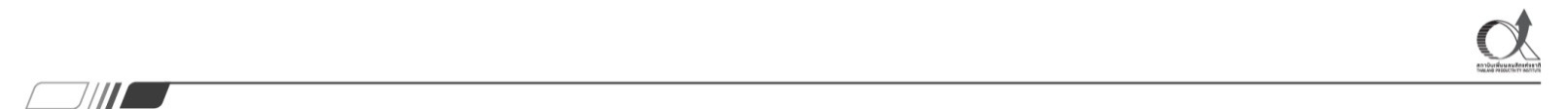 